物学字〔2019〕7号关于举办第四届“日日顺物流创客训练营”的通知各有关高等院校：在有关高校大力支持下，“日日顺物流创客训练营”已成功举办三届，输出一批专利成果和创业孵化落地项目，培养大量创客人才，形成了产学研合作良性互动机制，在业内产生了很好的品牌效应。为深入实施创新驱动发展战略，支持大学生创客行动，推动智慧物流高质量发展，中国物流学会与青岛日日顺物流有限公司共同携手有关高校，在前三届工作的基础上，创新举办第四届“日日顺物流创客训练营”好活动。现将有关事项通知如下：一、项目名称中文名称：日日顺物流创客训练营英文名称：Ririshun Logistics Maker’s Campus二、项目定位创客训练营定位：开放、协作、共赢的物流学生创新创业平台创客训练营宗旨：激发创新思维 激励创业行动 激活创客梦想三、组织机构主办单位：中国物流学会、青岛日日顺物流有限公司组织结构：由主办方组建训练营组委会，负责总体策划及组织调度；参训学校选拔创客种子选手，并组建大学生创客团队，负责校内资源的提供及学生项目团队的管理，一个学校可以组成多个项目创客团队。四、研究场景与成果类型（一）研究场景。为使创客成果更具针对性和实用性，符合企业创新发展需要，本届训练营研究方向，将聚焦以下五大场景。包括：①健身场景生态 ；②智家服务场景生态；③家居场景生态；④便捷出行场景生态；⑤建陶卫浴场景生态。大学生创客团队可围绕以上五大场景，结合自身专长及兴趣自拟课题，提出创业解决方案。方案内容和形式不限，可以包括图文材料、数学模型、软件设计或工程硬件等。                                     （二）成果类型。参训团队需根据组委会发布的研究方向，基于用户需求，以居家大件物流行业及用户的“痛点”为出发点，就如何迭代传统物流送货模式，从送产品到送解决方案等方面，提出具有实用性、创新性的解决方案。解决方案分为以下三种类型：①提质增效类（对企业，含科技创新）；②场景体验类（对用户）；③物流管理创新类（对企业，含模式创新等）。五、入营院校（一）基本条件1.开设有物流相关专业的本科及研究生院校，并有较好师资条件；2.在校生规模较大，学生自愿参训报名；3.学校、学院各级领导重视，主管部门和指导老师落实到位，能够承担学生团队参加训练营全部活动的管理责任及相关费用，能够为每个项目创业团队配置一名教师全程指导和监督，能够为本活动在高校内提供场地和人员。（二）院校报名确定参营的院校，请填妥报名表（详见附件），并由院校负责人签字，加盖学校/学院公章后提交主办单位。报名截止时间为2019年4月15日。（三）主办单位筛选确定凡报名院校均应派代表出席我会将于2019年4月底召开的“物流领域产学研结合工作会议”，陈述参营理由和方案。主办单位根据院校陈述及基本条件，择优15所左右院校，正式通知入营。（四）启动仪式参营院校确定后，主办单位将在2019年5月6日召开的“中国智慧物流品牌日峰会”活动中，正式启动“第四届日日顺物流创客训练营”。六、营员对象由确定的参营院校从物流相关专业在校本科生、研究生中择优选拔，基本条件如下：（一）热爱物流事业，有在物流行业创新创业或就业的愿望；（二）思维活跃，主动性强，创新意识突出；（三）自愿报名参训，具备自主研究能力；（四）具有参加训练营全部活动的时间和精力。营员允许包括物流专业在内的所有专业学生报名，并自行组建团队；本届创新允许“学长来助力”创业人才一起参与，即欢迎院校有经验的往届校友参加，加入到创业团队，助力创客团队（如有创业成果，则成果计入该院校）。每个创客团队人数不限，允许跨专业跨年级。七、训练营环节设置及实施阶段训练营正式活动安排模拟创业发展模式，设置六大环节，即“种子”集、 “天使”学、“A轮”研、“B轮”创、“C轮”训、“IPO”产。参营创业团队需完成上一环节的训练，才能获得参加下一环节的资格。（一）“种子”集时间：2019年5-7月地点：各参营院校训练内容及方式：以参营院校为主导，择优选拔报名学生，入选学生作为创客种子进入下一环节。（二）“天使”学时间：2019年7-8月，暑假期间，为期三至五天。地点：青岛海尔&日日顺物流基地参加人：经前期高校筛选推荐产生的大学生创客种子代表训练内容及方式：创客种子深入企业探访实习，体验物流场景，与企业导师面对面交流，挖掘痛点，为研究课题准备素材，培养创业基础能力。工作分工及费用分担：由日日顺物流负责安排学生在企业的行程、食宿。往返交通费、安全保险及在青岛期间的其他花费由学校/学生自理（含往届校友，其他营地相同）。（三）“A轮”研时间：2019年8-9月  地点：营员所在院校及在线辅导参加人：经“天使学”环节筛选产生的创客团队训练内容及方式：项目创客团队起草完善创客解决方案，并在学校内部选拔评比，在研究期间由所在院校物流专业老师进行辅导；并与日日顺生态圈专家团队对接获得创业辅导及相关问题解答和实践机会。（四）“B轮”创时间：2019年10月地点：通过竞选确定一家院校作为主办地承办参加人：经过“A轮研”环节初选后的创客团队训练内容及方式：各高校初选后推荐2-5个创客解决方案进入“B轮创”环节。各创客团队展示方案，由物流行业专家评审，选拔入围方案，并确定最终晋级方案。工作分工及费用分担：各高校参加评审的食宿、交通、保险费用由学校/学生自理；评审当天场地及相关物料制作等，由承办学校安排，参评大学生创客团队的住宿由承办学校协助预订。（五）“C轮”训时间：2019年11月  地点：中国物流学术年会举办地参加人：创客团队、指导老师、带队老师，无论获奖与否均有资格参加。训练内容及方式：获奖的创客团队，全程参加中国物流学术年会，并参加颁奖，如有需要可以安排物流专家做创业辅导。费用开支：参加“C轮训”环节的会议费、住宿、交通、保险费用由学校/学生自理，会议费按照学会会员标准半价收取。（六）“IPO”产时间：2019年12月-2020年6月地点：营员所在院校及在线进行参加人：获得优胜奖项的创客团队训练内容及方式：日日顺物流凭借优势资源和软硬件实力，为具有较强商业潜力和价值的设计方案，提供专家指导、资金支持、实践资源、合作研究等，帮助方案项目孵化落地实施。费用分担：参加“IPO产”环节的食宿、交通、保险费用由学校/学生自理；日日顺物流为进入“IPO产”环节的创客团队提供创业启动基金，为项目孵化提供平台。八、训练营资源及激励（一） 对大学生创客项目团队：主办单位为优秀创客解决方案大学生创客团队颁发奖杯及证书，并在中国物流学术年会现场颁奖。对优秀创客解决方案主要设计者，经本人申请，学会批准，成为中国物流学会会员，并获得成为中国物流学会特约助理研究员的优先资格。日日顺物流为优秀创客解决方案提供创业启动基金，并对突出的创新项目进行投资孵化、合作研究。（二）对高校：参营院校经申请批准，有资格申请设立“中国物流学会产学研基地”及“日日顺物流基地”；组织优秀的参营院校，有资格获得“优秀组织奖”及奖金激励；获奖的优秀参营院校相关专业毕业生均可获得日日顺物流“未来合伙人绿色通道”（参加校园招聘可跳过筛选简历环节直接进入面试环节），优秀营员可在“天使学”环节直接获得“终面邀请卡”。参营院校可申请学校周边的日日顺物流基地，供参营项目组调研、实践。九、主办方联系方式（一）联系方式1：中国物流学会地  址：北京市丰台区双营路9号亿达丽泽中心3层315邮  编：100073联系人：黄  萍 电  话：（010）83775680  13301381866（二）联系方式2：日日顺物流地  址：山东省青岛市崂山区海尔路1号海尔工业园邮  编：266101联系人：刘  璇电  话：（0532）88936150 15853222980训练营官方电子邮件：RRSLMC@sina.com训练营官方微信：中国物流学会、日日顺物流附件：2019第四届日日顺物流创客训练营高校参营表二〇一九年四月二日中国物流学会                          2019年4月2日印发附件：                     2019第四届日日顺物流创客训练营高校参营表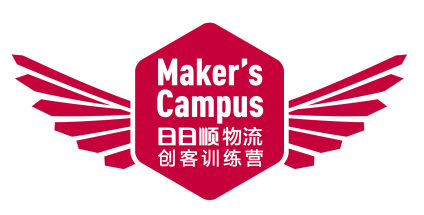 请将此表于2019年4月15日前签字盖章反馈           联系人：黄  萍  电话：13301381866                 邮箱：RRSLMC@sina.com                                                        刘  璇  电话：15853222980学校资料学校名称学院名称学院名称学校资料物流相关专业名称物流相关专业学生总数物流相关专业学生总数（研究生/本科生）学校资料拟参营学生人数拟参营“往届校友”人数拟参营“往届校友”人数学校资料学校项目负责人及职称联系方式(电话/邮箱)联系方式(电话/邮箱)教师资料物流相关专业教师人数其中学会会员人数其中学会会员人数教师资料拟作为创客团队辅导老师人数本院系主要研究专长本院系主要研究专长支持条件能否提供校园招募场地及人员愿否承办“B轮创”愿否承办“B轮创”支持条件能否承担学生参训交通及食宿有无其他支持条件(列举)有无其他支持条件(列举)支持条件校领导/院长 意见支持条件校领导/院长 签字院校公章